Liceo Elvira Sánchez de Garcés                   Unidad: Patrones y Álgebra.                       Matemática    6º  Básico                                Prof.  Mario  L.  Cisterna  B WhatsApp:+56982681543    Correo Electrónico: mcisternabahamonde@gmail.cl  GUIA N° 5  DE PRIORIZACION CURRICULAR  (ECUACIONES)1. Remarca con una cruz (X) las expresiones que representan una ecuación.2. Escribe la ecuación que representa cada balanza en equilibrio.     a.                                              b. 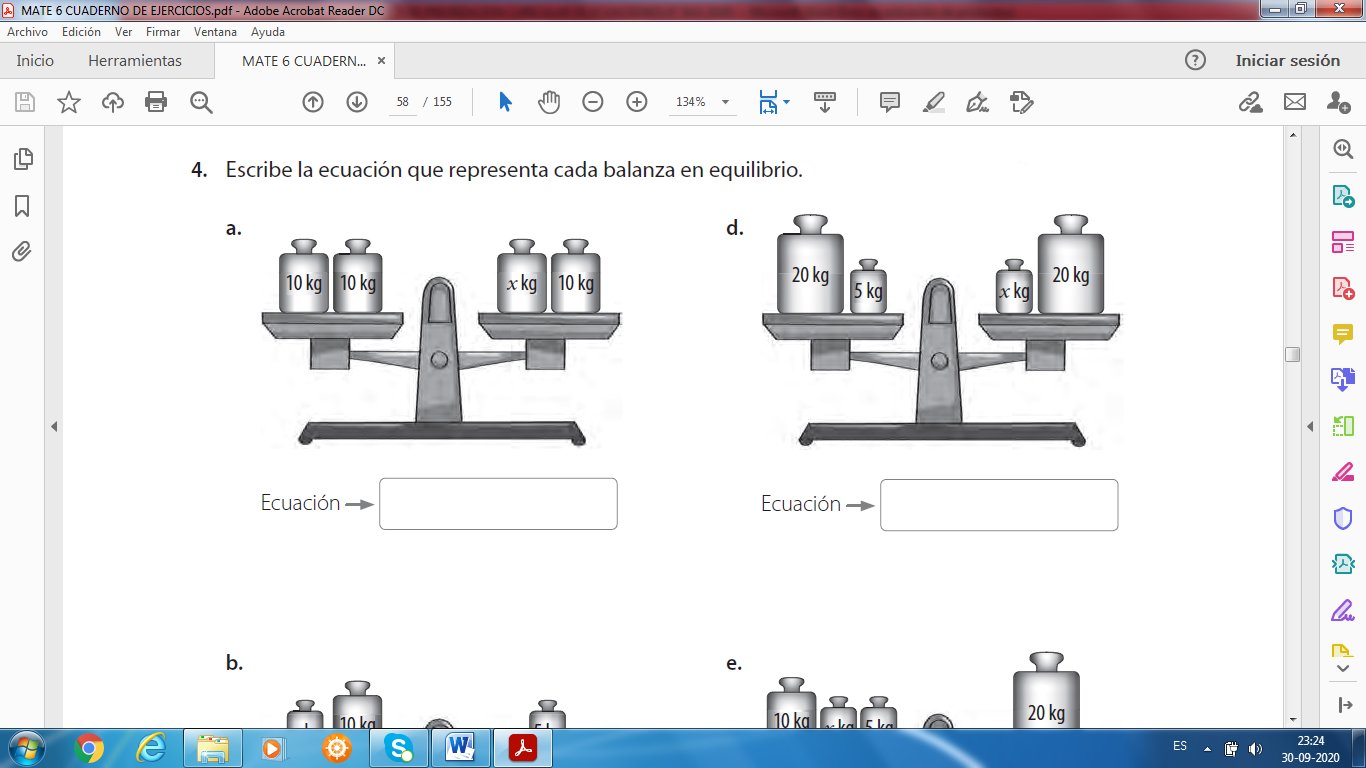 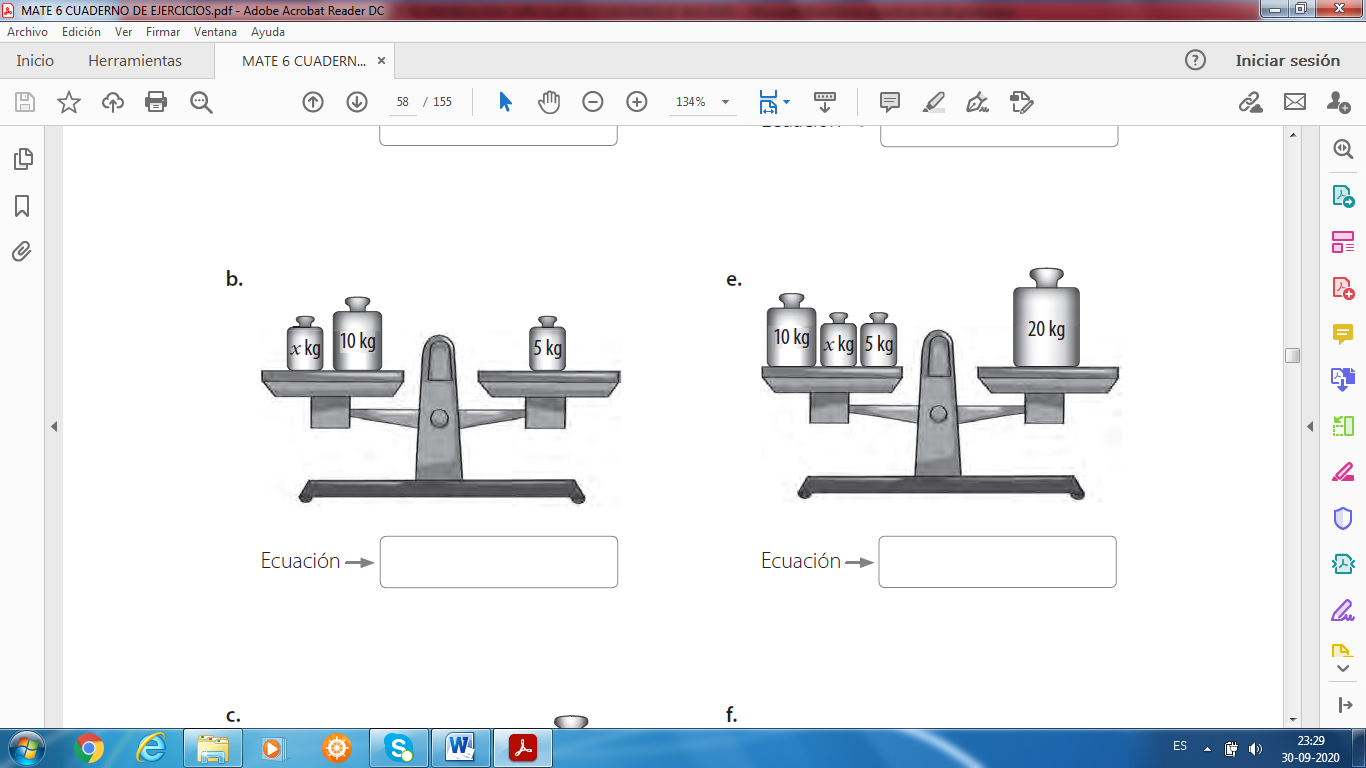 c.                                                 d.   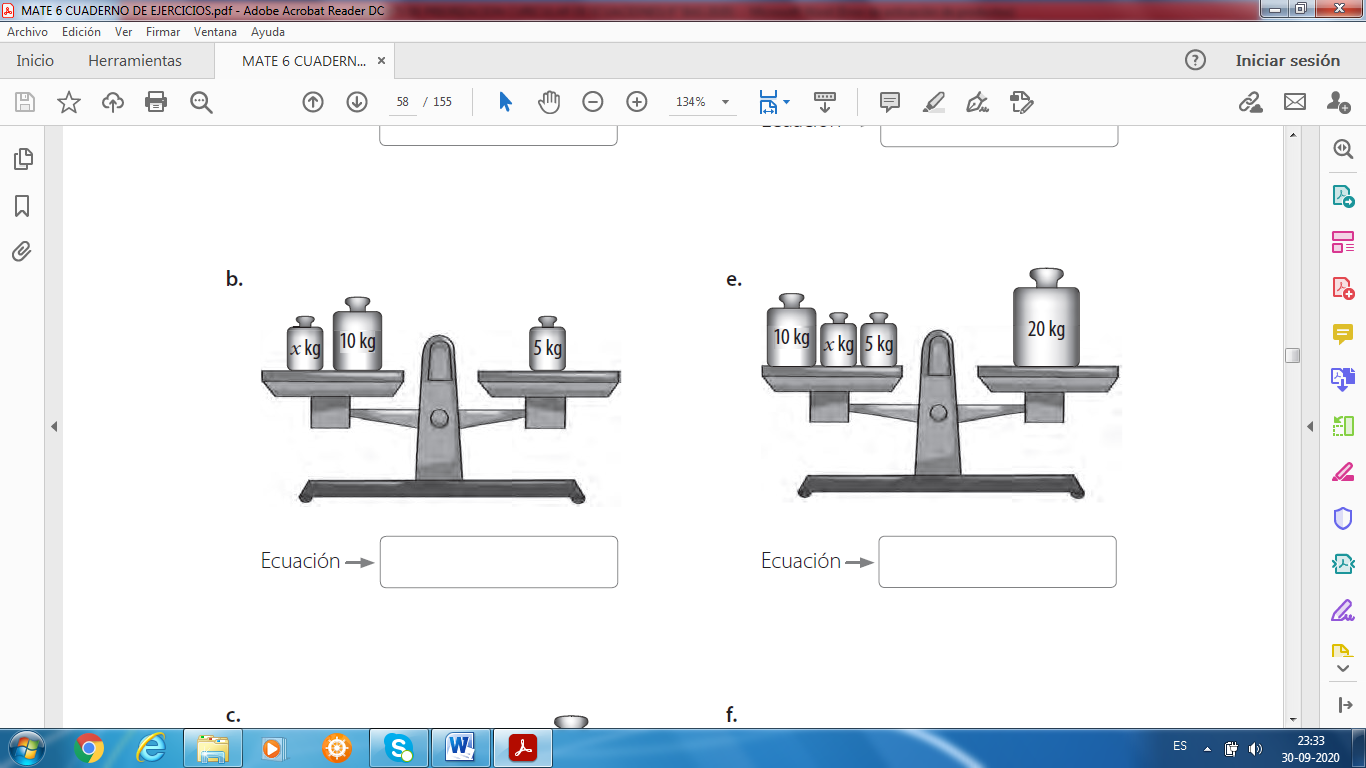 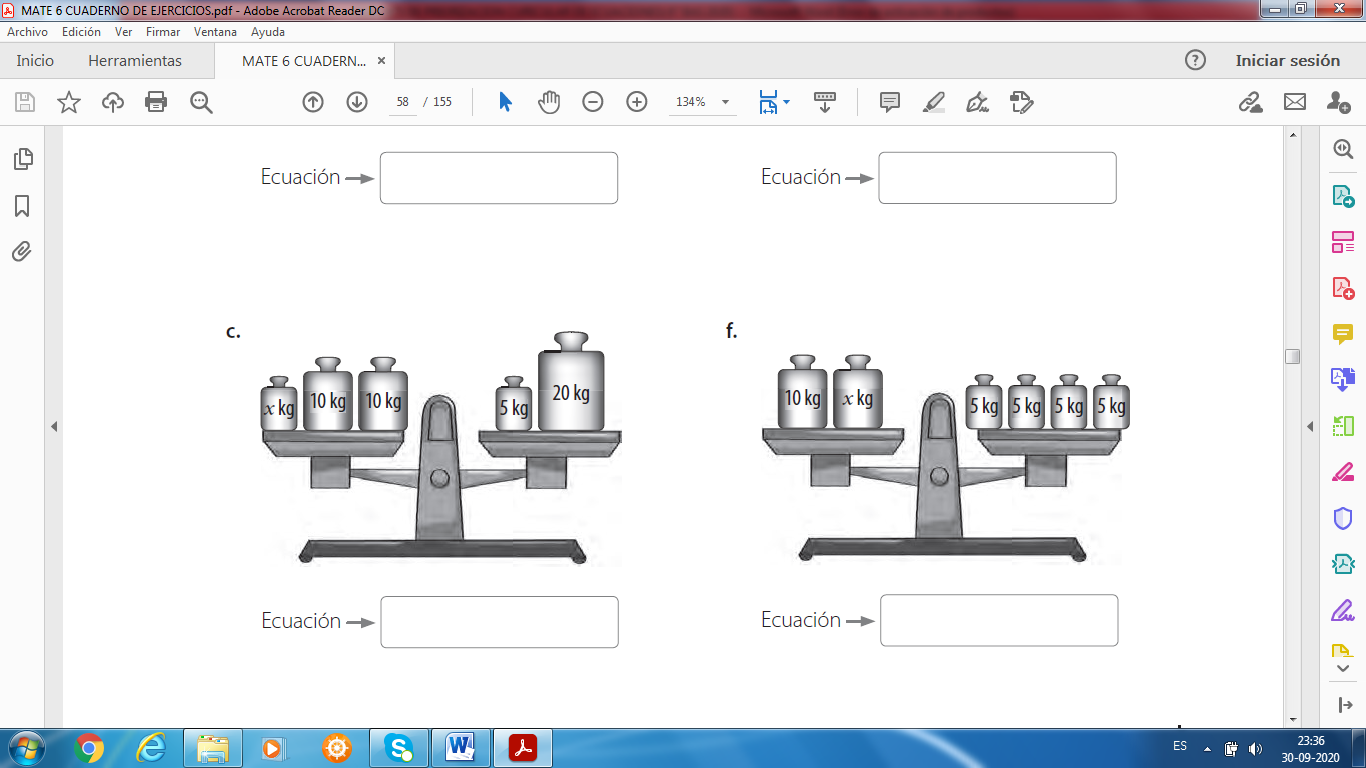 3. Resuelve las siguientes ecuaciones aplicando propiedades numéricas.Nombre:                                                                                Curso:                    Fecha: 30/09/ 2020Objetivo De Aprendizaje (OA 11): Resolver ecuaciones de primer grado con una incógnita, utilizando estrategias como: • usando una balanza • usar la descomposición y la correspondencia 1 a 1 entre los términos en cada lado de la ecuación • y aplicando procedimientos formales de resolución. RECUERDA QUE: Conceptos matemáticos que debes saber. ▲Una ecuación: es una igualdad entre dos expresiones algebraicas en la que hay uno o varios valores desconocidos o incógnitas a los que se le asigna una letra para representarlos. Por ejemplo: ●      ●           ●            ●▲Representación pictórica de una ecuación por medio de una balanza en equilibrio:  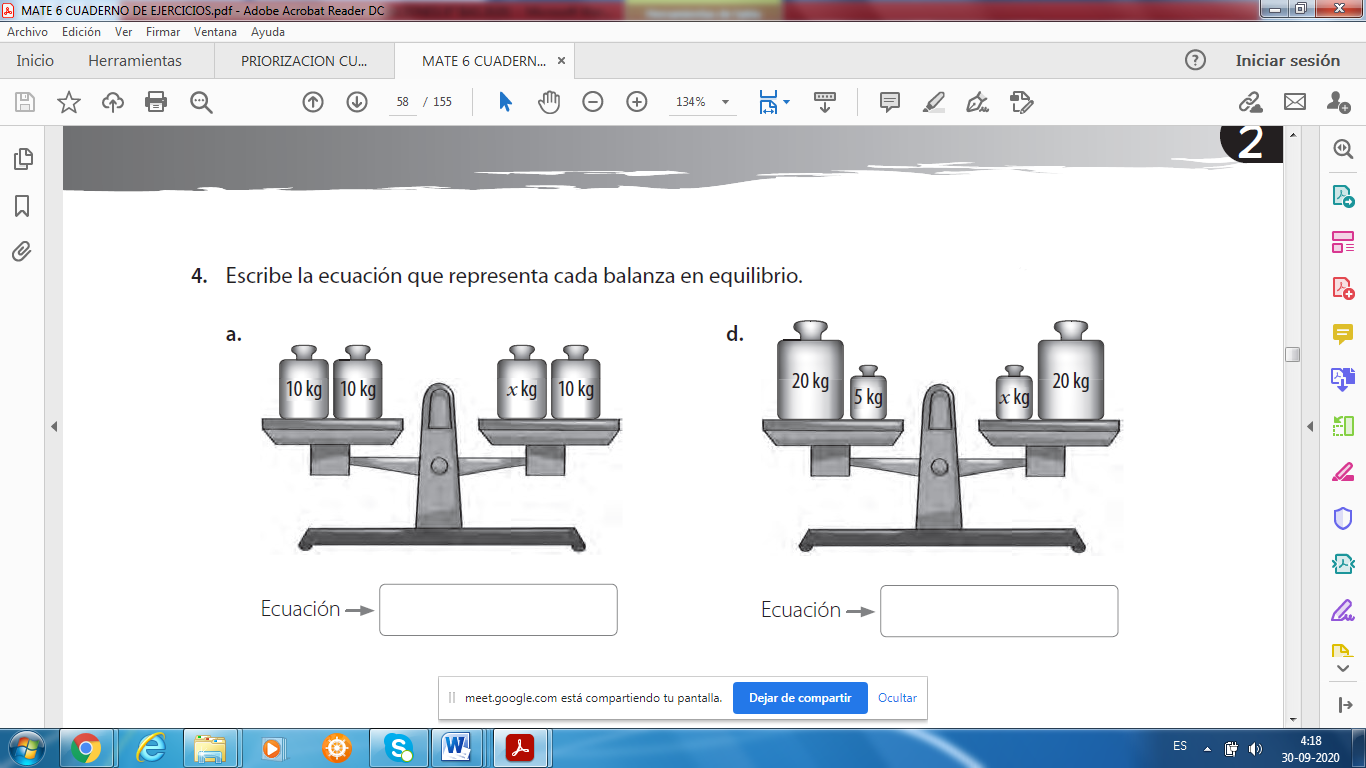   Ecuación                     RECUERDA QUE: Conceptos matemáticos que debes saber. ▲Al resolver una ecuación determinas el valor de la incógnita, por ejemplo, utilizando una balanza, descomponiendo los números involucrados o aplicando propiedades numéricas.  ▲Atención:   ● Si sumas o restas un mismo número a ambos lados de una igualad en una ecuación, esta se conserva.    ● Si multiplicas  o divides un mismo número a ambos lados de una igualad en una ecuación, esta se conserva.  ▲Guíate por los ejemplos resueltos: Determina el valor de la incógnita en cada ecuación:     ●      Restamos 6 a ambos lados de la igualad    ●       Sumamos 7 a ambos lados de la igualad        ●            Dividimos por 5 a ambos lados de la igualad       ●           Multiplicamos por 2 a ambos lados de la igualad    ●      Sumamos 4 a ambos lados de la igualad      Dividimos por 3 a ambos lados de la igualad    e.        f.   g.   h.   